ГУБЕРНАТОР ТЮМЕНСКОЙ ОБЛАСТИПОСТАНОВЛЕНИЕот 16 августа 2017 г. N 93О ПОРЯДКЕ ПОЛУЧЕНИЯ ГОСУДАРСТВЕННЫМИ ГРАЖДАНСКИМИ СЛУЖАЩИМИИСПОЛНИТЕЛЬНЫХ ОРГАНОВ ГОСУДАРСТВЕННОЙ ВЛАСТИ ТЮМЕНСКОЙОБЛАСТИ РАЗРЕШЕНИЯ ПРЕДСТАВИТЕЛЯ НАНИМАТЕЛЯ НА УЧАСТИЕНА БЕЗВОЗМЕЗДНОЙ ОСНОВЕ В УПРАВЛЕНИИНЕКОММЕРЧЕСКОЙ ОРГАНИЗАЦИЕЙВ соответствии с подпунктом "б" пункта 3 части 1 статьи 17 Федерального закона от 27.07.2004 N 79-ФЗ "О государственной гражданской службе Российской Федерации":(в ред. постановления Губернатора Тюменской области от 25.03.2020 N 35)1. Утвердить Порядок получения государственными гражданскими служащими исполнительных органов государственной власти Тюменской области (далее - гражданские служащие) разрешения представителя нанимателя на участие на безвозмездной основе в управлении некоммерческой организацией согласно приложению к настоящему постановлению.(в ред. постановления Губернатора Тюменской области от 25.03.2020 N 35)2. Руководителям исполнительных органов государственной власти Тюменской области:2.1. Определить структурное подразделение (должностное лицо), уполномоченное на прием и учет поступающих от гражданских служащих ходатайств о разрешении участвовать на безвозмездной основе в управлении некоммерческой организацией (далее - ходатайство).(в ред. постановления Губернатора Тюменской области от 25.03.2020 N 35)2.2. Обеспечить ознакомление гражданских служащих с настоящим постановлением.2.3. Обеспечить представление в Аппарат Губернатора Тюменской области один раз в полугодие, за первое полугодие - не позднее 20 июля, за второе полугодие - не позднее 20 января, информации о поступивших ходатайствах.3. Утратил силу. - Постановление Губернатора Тюменской области от 25.03.2020 N 35.4. Контроль за исполнением настоящего постановления возложить на руководителей исполнительных органов государственной власти Тюменской области.В.В.ЯКУШЕВПриложениек постановлению ГубернатораТюменской областиот 16 августа 2017 г. N 93ПОРЯДОКПОЛУЧЕНИЯ ГОСУДАРСТВЕННЫМИ ГРАЖДАНСКИМИ СЛУЖАЩИМИИСПОЛНИТЕЛЬНЫХ ОРГАНОВ ГОСУДАРСТВЕННОЙ ВЛАСТИ ТЮМЕНСКОЙОБЛАСТИ РАЗРЕШЕНИЯ ПРЕДСТАВИТЕЛЯ НАНИМАТЕЛЯ НА УЧАСТИЕНА БЕЗВОЗМЕЗДНОЙ ОСНОВЕ В УПРАВЛЕНИИНЕКОММЕРЧЕСКОЙ ОРГАНИЗАЦИЕЙ1. Настоящий Порядок разработан в соответствии с подпунктом "б" пункта 3 части 1 статьи 17 Федерального закона от 27.07.2004 N 79-ФЗ "О государственной гражданской службе Российской Федерации" и регламентирует процедуру получения государственными гражданскими служащими исполнительных органов государственной власти Тюменской области (далее - гражданские служащие) разрешения представителя нанимателя на участие на безвозмездной основе в управлении некоммерческой организацией (кроме участия в управлении политической партией, органом профессионального союза, в том числе выборным органом первичной профсоюзной организации, созданной в государственном органе, участия в съезде (конференции) или общем собрании иной общественной организации, жилищного, жилищно-строительного, гаражного кооперативов, товарищества собственников недвижимости) (далее - некоммерческие организации).(п. 1 в ред. постановления Губернатора Тюменской области от 25.03.2020 N 35)2. Гражданский служащий, изъявивший желание участвовать в управлении некоммерческой организацией, направляет ходатайство о разрешении участвовать на безвозмездной основе в управлении некоммерческой организацией (далее - ходатайство) на имя представителя нанимателя в срок не позднее чем за 30 календарных дней до дня подачи документов, необходимых для государственной регистрации некоммерческой организации либо государственной регистрации изменений, вносимых в учредительные документы некоммерческой организации, в уполномоченный в сфере регистрации некоммерческих организаций федеральный орган исполнительной власти или его территориальный орган.(в ред. постановления Губернатора Тюменской области от 25.03.2020 N 35)Руководители исполнительных органов государственной власти Тюменской области (далее - исполнительные органы) и гражданские служащие, непосредственными руководителями которых являются руководители исполнительных органов, подают ходатайство по форме в соответствии с приложением N 1 к настоящему Порядку.Иные гражданские служащие, не указанные в абзаце втором настоящего пункта, подают ходатайство по форме в соответствии с приложением N 2 к настоящему Порядку.К ходатайству прилагаются копии учредительных документов некоммерческой организации, копия решения о создании некоммерческой организации и об утверждении ее учредительных документов с указанием состава избранных (назначенных) органов и (при их наличии) другие документы, в соответствии с которыми планируется участие гражданского служащего в управлении некоммерческой организацией.3. В целях настоящего Порядка функции представителя нанимателя осуществляются:в отношении руководителей исполнительных органов - Вице-Губернатором Тюменской области, заместителем Губернатора Тюменской области, осуществляющим координацию и контроль деятельности соответствующего исполнительного органа;в отношении руководителей исполнительных органов, деятельность которых координируется непосредственно Губернатором Тюменской области, - заместителем Губернатора Тюменской области, руководителем Аппарата Губернатора Тюменской области;(в ред. постановлений Губернатора Тюменской области от 29.06.2018 N 68, от 30.11.2022 N 139)в отношении иных гражданских служащих - руководителем исполнительного органа, в котором данные гражданские служащие замещают должности.4. Ходатайство подается:руководителями исполнительных органов в кадровую службу Аппарата Губернатора Тюменской области;иными гражданскими служащими в кадровую службу исполнительного органа (иное структурное подразделение, должностному лицу, определяемые руководителем исполнительного органа), в котором данные гражданские служащие замещают должности. В случае если кадровое делопроизводство исполнительного органа, в котором гражданский служащий замещает должность, возложено на иной исполнительный орган, уведомление подается в кадровую службу исполнительного органа, осуществляющего кадровое делопроизводство.Гражданские служащие, указанные в абзаце третьем пункта 2 настоящего Порядка, до подачи ходатайства в кадровую службу исполнительного органа (иное структурное подразделение, должностному лицу, определяемые руководителем исполнительного органа) согласовывают его с непосредственным руководителем.5. Ходатайство в день его поступления в кадровую службу исполнительного органа (иное структурное подразделение, должностное лицо, определяемое руководителем исполнительного органа) подлежит обязательной регистрации в журнале учета ходатайств по форме согласно приложению N 3 к настоящему Порядку.Ведение журнала в исполнительном органе возлагается на кадровую службу исполнительного органа (иное структурное подразделение, должностное лицо, определяемые руководителем исполнительного органа).Все листы журнала, кроме первого, нумеруются. На первом листе журнала указывается количество листов цифрами и прописью. Первый лист подписывается специалистом кадровой службы исполнительного органа (иного структурного подразделения, определяемого руководителем исполнительного органа) с указанием расшифровки подписи, должности и даты начала ведения журнала. Журнал заверяется оттиском печати исполнительного органа и хранится в месте, защищенном от несанкционированного доступа.На самом ходатайстве проставляются регистрационный номер, дата регистрации, фамилия, инициалы и должность лица, принявшего ходатайство.6. Кадровая служба исполнительного органа (иное структурное подразделение, должностное лицо, определяемые руководителем исполнительного органа) в срок не позднее одного рабочего дня, следующего за днем регистрации ходатайства, направляет данное ходатайство представителю нанимателя гражданского служащего.(в ред. постановления Губернатора Тюменской области от 25.03.2020 N 35)В случае если у кадровой службы исполнительного органа (иного структурного подразделения, должностного лица, определяемых руководителем исполнительного органа) возникли сомнения в том, что при участии гражданским служащим на безвозмездной основе в управлении некоммерческой организацией может возникнуть конфликт интересов либо могут быть нарушены требования Федерального закона от 27.07.2004 N 79-ФЗ "О государственной гражданской службе Российской Федерации" или служебный распорядок исполнительного органа, представителю нанимателя гражданского служащего одновременно с ходатайством направляется соответствующая служебная записка.(в ред. постановления Губернатора Тюменской области от 25.06.2020 N 84)7. Представитель нанимателя гражданского служащего по результатам рассмотрения ходатайства и иных документов, в случае их предоставления, имеет право запросить мнение комиссии по соблюдению требований к служебному поведению государственных гражданских служащих Тюменской области и урегулированию конфликта интересов, образованной в соответствующем исполнительном органе, или комиссии по соблюдению требований к служебному поведению государственных гражданских служащих, замещающих должности руководителей государственных органов Тюменской области, и урегулированию конфликта интересов, образованной правовым актом Губернатора Тюменской области (в отношении руководителей исполнительных органов).(в ред. постановления Губернатора Тюменской области от 25.03.2020 N 35)При рассмотрении ходатайства представитель нанимателя имеет право проводить беседу с гражданским служащим, направившим ходатайство, получать от него письменные пояснения, иные документы.8. Представитель нанимателя гражданского служащего по результатам рассмотрения ходатайства и иных документов, в случае их предоставления, принимает решение о разрешении гражданскому служащему участвовать на безвозмездной основе в управлении некоммерческой организацией либо об отказе в разрешении гражданскому служащему участвовать на безвозмездной основе в управлении некоммерческой организацией. Решение принимается представителем нанимателя в форме резолюции в срок не позднее 30 календарных дней со дня регистрации ходатайства.(в ред. постановления Губернатора Тюменской области от 25.03.2020 N 35)9. Решение представителя нанимателя доводится до сведения гражданского служащего, направившего ходатайство, не позднее 5 рабочих дней с даты принятия решения.Приложение N 1к Порядку получения государственнымигражданскими служащими исполнительныхорганов государственной власти Тюменской областиразрешения представителя нанимателя на участиена безвозмездной основе в управлениинекоммерческой организацией                                             ______________________________                                             ______________________________                                      (Ф.И.О., должность лица, исполняющего                                          функции представителя нанимателя,                                        в соответствии с пунктом 3 Порядка)                                             от ___________________________                                             ______________________________                                 (Ф.И.О., должность гражданского служащего)                                Ходатайство             о разрешении участвовать на безвозмездной основе                 в управлении некоммерческой организацией    В соответствии с подпунктом "б" пункта 3 части 1 статьи 17 Федеральногозакона   от   27.07.2004   N  79-ФЗ  "О  государственной гражданской службеРоссийской Федерации" я, __________________________________________________                           (Ф.И.О., должность гражданского служащего)___________________________________________________________________________прошу разрешить участие на безвозмездной основе в управлении некоммерческойорганизацией___________________________________________________________________________                 (наименование некоммерческой организации)__________________________________________________________________________.    Участие   на   безвозмездной   основе   в   управлении   некоммерческойорганизацией будет осуществляться в:    рабочие  дни  (понедельник,  вторник,  среда, четверг, пятница) с __:__                           (нужное подчеркнуть)по __:__    нерабочие дни (суббота, воскресенье) с __:__ по __:__                   (нужное подчеркнуть)    Обязуюсь  обеспечить  недопущение конфликта интересов в соответствии состатьями    10 - 11    Федерального    закона   от  25.12.2008  N 273-ФЗ "Опротиводействии  коррупции",  а  также  соблюдать  ограничения  и  запреты,установленные  Федеральным законом от 27.07.2004 N 79-ФЗ "О государственнойгражданской службе Российской Федерации".    К ходатайству прилагаю _________________________________________.    В  случае  рассмотрения ходатайства на заседании комиссии по соблюдениютребований  к  служебному  поведению  государственных гражданских служащих,замещающих   должности   руководителей  государственных  органов  Тюменскойобласти,  и урегулированию конфликта интересов (либо комиссии по соблюдениютребований  к  служебному  поведению  государственных  гражданских служащихТюменской  области  и  урегулированию  конфликта  интересов),  на указанномзаседании  лично присутствовать не намереваюсь/намерен присутствовать лично(нужное подчеркнуть)."_____" ____________ 20__ г. __________ _________________________                              (подпись)   (расшифровка подписи)Регистрационный номер в журнале учета ходатайств _______Дата регистрации ходатайства          "____" __________ 20__ г.__________________________________________             _________(Ф.И.О., должность гражданского служащего,             (подпись)зарегистрировавшего ходатайство)"____" __________ 20__ г.Приложение N 2к Порядку получения государственнымигражданскими служащими исполнительныхорганов государственной власти Тюменской областиразрешения представителя нанимателя на участиена безвозмездной основе в управлениинекоммерческой организацией                                             ______________________________                                             ______________________________                                      (Ф.И.О., должность лица, исполняющего                                          функции представителя нанимателя,                                        в соответствии с пунктом 3 Порядка)                                             от ___________________________                                             ______________________________                                 (Ф.И.О., должность гражданского служащего)                                Ходатайство             о разрешении участвовать на безвозмездной основе                 в управлении некоммерческой организацией    В соответствии с подпунктом "б" пункта 3 части 1 статьи 17 Федеральногозакона   от   27.07.2004   N  79-ФЗ  "О  государственной гражданской службеРоссийской Федерации" я, __________________________________________________                            (Ф.И.О., должность гражданского служащего)___________________________________________________________________________прошу разрешить участие на безвозмездной основе в управлении некоммерческойорганизацией___________________________________________________________________________                 (наименование некоммерческой организации)__________________________________________________________________________.    Участие   на   безвозмездной   основе   в   управлении   некоммерческойорганизацией будет осуществляться в:    рабочие  дни  (понедельник,  вторник,  среда, четверг, пятница) с __:__                           (нужное подчеркнуть)по __:__    нерабочие дни (суббота, воскресенье) с __:__ по __:__                   (нужное подчеркнуть)    Обязуюсь  обеспечить  недопущение конфликта интересов в соответствии состатьями    10 - 11    Федерального    закона   от  25.12.2008  N 273-ФЗ "Опротиводействии  коррупции",  а  также  соблюдать  ограничения  и  запреты,установленные  Федеральным законом от 27.07.2004 N 79-ФЗ "О государственнойгражданской службе Российской Федерации".    К ходатайству прилагаю _________________________________________.    В  случае  рассмотрения ходатайства на заседании комиссии по соблюдениютребований  к  служебному  поведению  государственных  гражданских служащихТюменской  области  и  урегулированию  конфликта  интересов,  на  указанномзаседании  лично присутствовать не намереваюсь/намерен присутствовать лично(нужное подчеркнуть)."_____" ____________ 20__ г. __________ _________________________                              (подпись)   (расшифровка подписи)       Мнение непосредственного руководителя гражданского служащего    Я, ____________________________________________________________________ (Ф.И.О., должность непосредственного руководителя гражданского служащего)ознакомлен   с  настоящим  ходатайством,  участие  в  управлении  указаннойнекоммерческой  организацией,  по  моему  мнению,  к конфликту интересов неприведет.__________________________________________________    ___________(Ф.И.О., должность непосредственного руководителя)     (подпись)"____" __________ 20__ г.Регистрационный номер в журнале учета ходатайств _______Дата регистрации ходатайства          "____" __________ 20__ г.__________________________________________             _________(Ф.И.О., должность гражданского служащего,             (подпись)зарегистрировавшего ходатайство)"____" __________ 20__ г.Приложение N 3к Порядку получения государственнымигражданскими служащими исполнительныхорганов государственной власти Тюменской областиразрешения представителя нанимателя на участиена безвозмездной основе в управлениинекоммерческой организациейЖУРНАЛучета ходатайств государственных гражданских служащихо разрешении участвовать на безвозмездной основев управлении некоммерческой организацией__________________________________________________________(наименование исполнительного органа государственной властиТюменской области)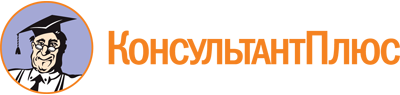 Постановление Губернатора Тюменской области от 16.08.2017 N 93
(ред. от 30.11.2022)
"О порядке получения государственными гражданскими служащими исполнительных органов государственной власти Тюменской области разрешения представителя нанимателя на участие на безвозмездной основе в управлении некоммерческой организацией"Документ предоставлен КонсультантПлюс

www.consultant.ru

Дата сохранения: 30.06.2023
 Список изменяющих документов(в ред. постановлений Губернатора Тюменской области от 23.01.2018 N 4,от 29.06.2018 N 68, от 21.12.2018 N 148, от 25.03.2020 N 35,от 25.06.2020 N 84, от 30.11.2022 N 139)Список изменяющих документов(в ред. постановлений Губернатора Тюменской области от 23.01.2018 N 4,от 29.06.2018 N 68, от 21.12.2018 N 148, от 25.03.2020 N 35,от 25.06.2020 N 84, от 30.11.2022 N 139)Список изменяющих документов(в ред. постановления Губернатора Тюменской области от 25.03.2020 N 35)Список изменяющих документов(в ред. постановления Губернатора Тюменской области от 25.03.2020 N 35)Список изменяющих документов(в ред. постановления Губернатора Тюменской области от 25.03.2020 N 35)N п/пНомер, дата ходатайстваСведения о государственном гражданском служащем,направившем ходатайствоСведения о государственном гражданском служащем,направившем ходатайствоСведения о государственном гражданском служащем,направившем ходатайствоСведения о государственном гражданском служащем,направившем ходатайствоНаименование некоммерческой организацииФ.И.О. лица, принявшего ходатайствоN п/пНомер, дата ходатайстваФ.И.О.Документ, удостоверяющий личность, - паспорт гражданина Российской Федерации; служебное удостоверениеДолжностьКонтактный номер телефонаНаименование некоммерческой организацииФ.И.О. лица, принявшего ходатайство